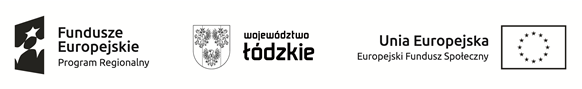 Projekt Nowe kompetencje - Nowa praca - Nowe życie nr  RPLD.11.03.01-10-0008/22 współfinansowany z Europejskiego Funduszu Społecznego w ramach Regionalnego Programu Operacyjnego Województwa Łódzkiego na lata 2014-2020DEKLARACJA UCZESTNICTWA W PROJEKCIE………………………………………….…………………………………….………………(imię i nazwisko)	(data urodzenia)wyrażam	gotowość	udziału	w	projekcie	pn. Nowe kompetencje - Nowa praca - Nowe życie, nr  RPLD.11.03.01-10-0008/22  realizowanym przez Województwo Łódzkie/Centrum Kształcenia Zawodowego i Ustawicznego Województwa Łódzkiego w Piotrkowie Trybunalskim współfinansowanym z Europejskiego Funduszu Społecznego w ramach środków Regionalnego Programu Operacyjnego Województwa Łódzkiego na lata 2014 – 2020, Oś priorytetowa XI Edukacja, Kwalifikacje, Umiejętności, Działanie XI.3 Kształcenie zawodowe, Poddziałanie XI.3.1 Kształcenie zawodowe.Oświadczam, że:1. Spełniam warunki kwalifikujące mnie do udziału w Projekcie.2. Dane osobowe i pozostałe informacje podane przeze mnie w dokumentacji rekrutacyjnej odpowiadają stanowi faktycznemu i są prawdziwe.3. Oświadczam, że zapoznałem/am się z Regulaminem rekrutacji i uczestnictwa w Projekcie Nowe kompetencje - Nowa praca - Nowe życie i akceptuję zawarte w nim postanowienia ....................................................................................................Miejscowość	data	czytelny podpis Uczestnika